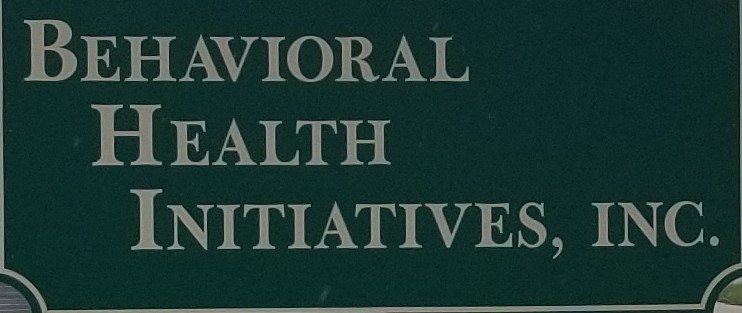 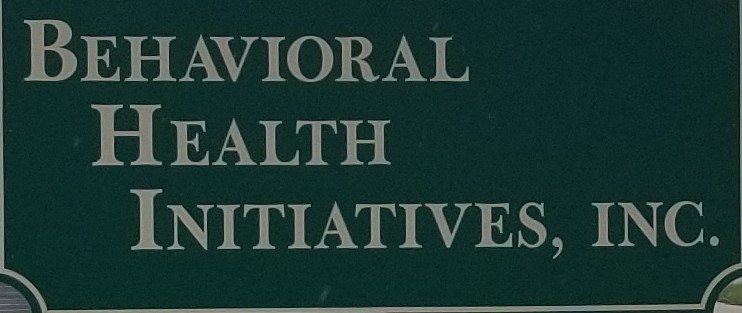 Behavioral Health Initiatives, Inc.Please list five references not related and 3 that have known you for five or more years________________________________________________________________________________________________________________Shifts Available:Reason for leaving:Reason for leaving:Reason for leaving:Reason for leaving:Reason for leaving:Reason for leaving:Reason for leaving:Reason for leaving:Reason for leaving: